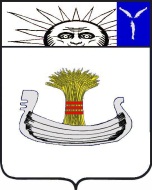 СоветНатальинского муниципального образованияБалаковского муниципального района Саратовской областиТридцатое  заседание Совета Натальинского муниципального образования второго созываРЕШЕНИЕ От 14 апреля 2021 г. № 193 Об обнародовании и вынесении на публичные слушания проекта решения Совета Натальинского муниципального образования «О внесении изменений и дополнений в Устав Натальинского муниципального образования Балаковского муниципального района Саратовской области»Руководствуясь ст.ст. 28,44 Федерального закона от 06.10.2003 года №131-ФЗ «Об общих принципах организации местного самоуправления в Российской Федерации», Положением о порядке организации и проведения публичных слушаний на территории Натальинского муниципального образования, утвержденным решением Совета Натальинского  муниципального  образования от 17.09.2013 г. №10,  Совет Натальинского муниципального образованияРЕШИЛ:1. Принять к рассмотрению предложенный проект решения Совета Натальинского муниципального образования «О  внесении изменений и дополнений в Устав Натальинского муниципального образования Балаковского муниципального района Саратовской области».2. Обнародовать проект решения Совета Натальинского муниципального образования «О  внесении изменений и дополнений в Устав Натальинского муниципального образования Балаковского муниципального района Саратовской области» не позднее 20 апреля 2021 г.3. Вынести на публичные слушания с участием граждан, проживающих на территории Натальинского муниципального образования, проект решения Совета Натальинского муниципального образования «О  внесении изменений и дополнений в Устав Натальинского муниципального образования Балаковского муниципального района Саратовской области».4. В целях проведения подготовительных мероприятий и организации проведения публичных слушаний сформировать Комиссию по организации и проведению публичных слушаний (далее – Комиссия) в составе:5. Граждане, проживающие на территории Натальинского муниципального образования, вправе участвовать в публичных слушаниях в целях обсуждения проекта «О  внесении изменений и дополнений в Устав Натальинского муниципального образования Балаковского муниципального района Саратовской области» посредством:- подачи в Комиссию замечаний и предложений в устной и (или) письменной (электронной форме) в срок до дня проведения публичных слушаний;- подачи замечаний и предложений с использованием интернет ресурса;- непосредственного участия в публичных слушаниях.Замечания и предложения в письменной и (или) устной форме граждане вправе представить председательствующему по месту их проведения в день проведения публичных слушаний до окончания публичных слушаний.Все замечание и предложения, представленные в установленный срок, подлежат включению в протокол публичных слушаний.6. Замечания и предложения в устной и (или) письменной форме граждане вправе представлять в Комиссию в срок со дня обнародования настоящего решения до 28 мая 2021 г. по рабочим дням с 08:00 до 17:00 (перерыв с 12:00 до 13:00) по адресу: село Натальино, ул. Карла Маркса, д.4а, кабинет №13 либо посредством направления на адрес эл.почты: obraznatal@gmail.com, посредством направления замечаний и  предложений через интернет приемную распложенную на официальном сайте натальино.рф .При проведении публичных слушаний все участники публичных слушаний вправе высказать свое мнение о проекте решения «О  внесении изменений и дополнений в Устав Натальинского муниципального образования Балаковского муниципального района Саратовской области» и о замечаниях и предложениях по указанному проекту, задать вопросы.7. Жители Натальинского муниципального образования, желающие выступить на публичных слушаниях, регистрируются в Комиссии в качестве выступающего. Регистрация в Комиссии прекращается за день до дня проведения публичных слушаний.8. Провести публичные слушания  28 мая 2021 г. в 11.00  часов в МАУК «Натальинский социально-культурный центр» по адресу: Балаковский муниципальный район, с. Натальино, ул. К. Маркса, 21.9. Все представленные участниками публичных слушаний замечания и предложения по проекту выносимого на публичные слушания решения отражаются в заключении о результатах публичных слушаний, составляемом Комиссией.Заключение о результатах публичных слушаний представляется в Совет Натальинского муниципального образования и учитывается в качестве рекомендаций при принятии решения «О  внесении изменений и дополнений в Устав Натальинского муниципального образования Балаковского муниципального района Саратовской области».10. Настоящее решение подлежит официальному обнародованию одновременно с обнародованием проекта решения «О  внесении изменений и дополнений в Устав Натальинского муниципального образования Балаковского муниципального района Саратовской области» и вступает в силу со дня принятия.Глава Натальинскогомуниципального образования					     А.В. АникеевОбнародовано 20.04.2021 годаПриложение к решению Совета Натальинского муниципального образования от  14.04.2021 г. №193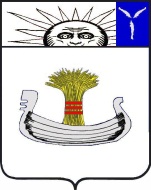 Совет Натальинского муниципального образованияБалаковского муниципального района Саратовской области_______________заседание Совета Натальинского муниципального образования второго созываРЕШЕНИЕ От ________ 2021 г. № __О внесении изменений и дополнений в Устав Натальинского муниципального образования Балаковского муниципального района Саратовской областиНа основании Федерального закона от 6 октября 2003 года № 131-ФЗ «Об общих принципах организации местного самоуправления в Российской Федерации», Закона Саратовской области от 30.06.2020г. № 80-ЗСО,   Уставом Натальинского муниципального образования Балаковского  муниципального района Саратовской области,  Совет Натальинского муниципального образованияРЕШИЛ:1. Внести в Устав Натальинского муниципального образования Балаковского муниципального района Саратовской области, принятый решением Совета Натальинского муниципального образования от 19 ноября 2013 г. № 42 (далее – Устав) следующие изменения:1.1 Часть 1 статьи 3 дополнить пунктом 23 следующего содержания:«23) осуществление мер по противодействию коррупции в границах поселения»1.2. Часть 2 статьи 14 дополнить абзацем следующего содержания: «Сход граждан, предусмотренный пунктом 4.3 части 1 статьи 25.1 Федерального закона № 131-ФЗ, может созываться Советом Натальинского муниципального образования по инициативе группы жителей соответствующей части территории населенного пункта численностью не менее 10 человек».1.3. Часть 2 статьи 50 изложить в следующей редакции:«2. Вопросы введения и использования указанных в части 1 настоящей статьи разовых платежей граждан решаются на местном референдуме, а в случаях, предусмотренных пунктами 4, 4.1 и 4.3 части 1 статьи 25.1 Федерального закона от 06.10.2003 № 131-ФЗ «Об общих принципах организации местного самоуправления в Российской Федерации», на сходе граждан».1.4. Часть 6 статьи 10.1 дополнить пунктом 6 следующего содержания:«6) вправе выступить с инициативой о внесении инициативного проекта по вопросам, имеющим приоритетное значение для жителей сельского населенного пункта».1.5. Часть 1 статьи 13 изложить в следующей редакции:«1. Для обсуждения вопросов местного значения, информирования населения о деятельности органов местного самоуправления и должностных лиц местного самоуправления, обсуждения вопросов внесения инициативных проектов и их рассмотрения, осуществления территориального общественного самоуправления на части территории Натальинского муниципального образования могут проводиться собрания граждан».1.6. Часть 8 статьи 13  дополнить абзацем следующего содержания:«В собрании граждан по вопросам внесения инициативных проектов и их рассмотрения вправе принимать участие жители соответствующей территории, достигшие шестнадцатилетнего возраста. Порядок назначения и проведения собрания граждан в целях рассмотрения и обсуждения вопросов внесения инициативных проектов определяется нормативным правовым актом Совета Натальинского муниципального образования».1.7. Статью 16  изложить в следующей редакции:«1. Опрос граждан проводится на всей территории муниципального образования или на части территории муниципального образования (указать наименование муниципального образования) для выявления мнения населения и его учета при принятии решений органами местного самоуправления и должностными лицами местного самоуправления, а также органами государственной власти.Результаты опроса носят рекомендательный характер.2. В опросе граждан имеют право участвовать жители муниципального образования, обладающие избирательным правом. В опросе граждан по вопросу выявления мнения граждан о поддержке инициативного проекта вправе участвовать жители муниципального образования или его части, в которых предлагается реализовать инициативный проект, достигшие шестнадцатилетнего возраста.3. Опрос граждан проводится по инициативе:– Совета Натальинского муниципального образования  или главы Натальинского муниципального образования – по вопросам местного значения;– Правительства Саратовской области – для учета мнения граждан при принятии решений об изменении целевого назначения земель муниципального образования Саратовской области для объектов регионального и межрегионального значения;- жителей муниципального образования или его части, в которых предлагается реализовать инициативный проект, достигших шестнадцатилетнего возраста, - для выявления мнения граждан о поддержке данного инициативного проекта.4. Порядок назначения и проведения опроса граждан определяется нормативным правовым актом Совета Натальинского муниципального образования в соответствии с законом Саратовской области.5. Решение о назначении опроса граждан принимается Советом Натальинского муниципального образования и оформляется нормативным правовым актом Совета Натальинского муниципального образования в течение месяца со дня поступления инициативы, указанной в части 3 настоящей статьи. Для проведения опроса граждан может использоваться официальный сайт муниципального образования в информационно-телекоммуникационной сети «Интернет». В нормативном правовом акте Совета Натальинского муниципального образования о назначении опроса граждан устанавливаются:1) дата и сроки проведения опроса граждан;2) инициатор проведения опроса граждан;3) формулировка вопроса (вопросов), предлагаемого (предлагаемых) при проведении опроса граждан;4) методика проведения опроса граждан;5) форма опросного листа;6) минимальная численность жителей муниципального образования Саратовской области, участвующих в опросе граждан;7) территория проведения опроса граждан;8) порядок и сроки формирования комиссии по проведению опроса граждан, состав, полномочия и порядок ее деятельности;9) порядок идентификации участников опроса в случае проведения опроса граждан с использованием официального сайта муниципального образования в информационно-телекоммуникационной сети «Интернет».6. Жители муниципального образования должны быть проинформированы о проведении опроса граждан не менее чем за десять дней до его проведения. 7. Нормативный правовой акт, указанный в части 5 настоящей статьи, подлежит опубликованию (обнародованию) в порядке, предусмотренном настоящим Уставом, не менее чем за десять дней до дня проведения опроса граждан.8. Финансирование мероприятий, связанных с подготовкой и проведением опроса осуществляется. - за счет средств местного бюджета, при проведении опроса по инициативе Совета Натальинского муниципального образования или главы Натальинского муниципального образования;- за счет средств областного бюджета Саратовской области, при проведении опроса по инициативе органов государственной власти Саратовской области.» 2. В соответствии со статьей 3 Федерального закона от 21.07.2005 № 97-ФЗ «О государственной регистрации Уставов муниципальных образований» направить пакет документов в Управление Министерства юстиции Российской Федерации по Саратовской области.3. Настоящее решение вступает в силу с момента  официального опубликования (обнародования) после государственной регистрации. Глава Натальинскогомуниципального образования 				                  А.В. АникеевПредседатель Комиссии:Председатель Комиссии:Аникеев Александр ВикторовичГлава  Натальинского муниципального образования Секретарь КомиссииСекретарь КомиссииКузьмина Елена АлександровнаНачальник отдела общего обеспечения деятельности администрации Натальинского муниципального образования Балаковского муниципального района Саратовской области по общим вопросам (по согласованию);Члены КомиссииЧлены КомиссииМиронов АлексейАнатольевичДепутат Совета Натальинского муниципального образования;Портнов Алексей АнатольевичГусев Петр ВладимировичДепутат Совета Натальинского муниципального образования;Депутат Совета Натальинского муниципального образованияРевизцева Ирина АлексеевнаЗаведующий сектором по работе с населением администрации Наталиьнского муниципального образования (по согласованию);